Бюджетное профессиональное образовательное учреждение Омской области «Седельниковский агропромышленный техникум»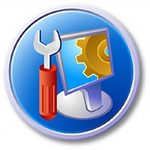 Кроссворд  на тему «Машины для посева в почву»Автор-составитель: Баранов Владимир Ильичмастер производственного обученияпервой квалификационной категорииСедельниково село Омская область  2020-2021 учебный годДля общего развития обучающихся, для проведения внеклассных мероприятий, викторин, выполнения внеаудиторной самостоятельной работы.Кроссворд  на тему «Машины для посева в почву»Вопросы:По горизонтали:1 –  деталь  плуга лущильника ППЛ – 10 - 25.2 –  деталь сошника двухдискового рядового.3 –  деталь отвального корпуса плуга.4 –  затопление суши водой, выступившей из берегов5 –  шапочка-чепец, головной убор замужних женщин у украинцев (этнографическое).6 –  леденцы от боли в горле.7 –  азартная карточная игра.8 –  советский летчик, Герой Советского Союза, участник спасения экипажа парохода "Челюскин".9 –  деталь сошника наральникового.10 –  деталь культиватора КПС-4.11 –  деталь комбинированного корпуса плуга.12 –  деталь дискового ножа.13 –  изъян в керамике.14 –  древнеегипетская единица массы.15 –  советский спортсмен (пулевая стрельба), чемпион Олимпийских игр (1976).16 –  модель шкоды.17 –  вид развлечения в парках.18 –  ликер на натуральной основе.По вертикали:1 –  деталь сошника двухдискового узкорядного.2 –  жилище индейцев Северной Америки.3 –  город в России, Тверская область, на реке Молога.8 –  марка шведского автомобиля.9 –  сменщица на работе.10 –  деталь сошника двухдискового рядового.11 –  деталь плуга лущильника ППЛ-10-25.12  – деталь шлейф – бороны ШБ-2,5.19 –  деталь сеялки СЗ-3,6А. 20 – Борис, писатель, «Азазель», «Турецкий гамбит», «Левиафан».21 –  деталь навесного плуга ПЛН – 5 – 35.22 –  деталь сеялки СЗ-3,6А.23 –  итальянский автобус.24 –  повесть А. И. Куприна.25 –  деталь сошника двухдискового узкорядного.26 –  русская мера длины.27 –  деталь плуга лущильника ППЛ-10-25.28 –  выставка (или ее раздел) для демонстрации новых моделей автомобилей.29 –  деталь бороны дисковой тяжелой БДТ-3.0.30 –  город в Читинской области.Ответы на вопросы:По горизонтали: 1 – корпус, 2 – втулка, 3 – башмак, 4 – наводнение, 5 – очипок, 6 – минтон, 7 – казино, 8 – водопьянов, 9 – наральник, 10 – подставка, 11 – ротор, 12 – шайба, 13 – надкол, 14 – артаба, 15 – газов, 16 – фабиа, 17 – атракцион, 18 - абрикотин.По вертикали: 1 – кольцо, 2 – вигвам, 3 – бежецк, 8 – вольво, 9 – напарница, 10 – прокладка, 19 – сошник, 20 – акунин, 21 – колесо, 22 – подножка, 23 – ивеко, 24 – олеся, 25 – заклепка, 26 – верста, 27 – кронштейн, 28 – автосалон, 29 – рукав, 30 – акима.Источники:Ожегов С. И.  Словарь русского языка: Около 57000 слов / под ред. Чл. – корр. АН СССР Н. Ю. Шведовой. – 18 –е изд., стереотип. – М.: Рус. Яз., 1987. – 797 с.Устинов А.Н. Сельскохозяйственные машины: учеб. для нач. проф. образования. – 2-е изд., стереотип. – М.: ИРПО; изд. центр «Академия», 2000. – 264 с.Интернет источники:Изображение – режим доступа:https://pbs.twimg.com/media/EZWpOj-XkAI0LWo.jpgВикипедия - очипок - [Электронный ресурс]  режим доступа: https://ru.wikichi.ru/wiki/OchipokАкадемик - артаба - [Электронный ресурс]  режим доступа: https://dic.academic.ru/dic.nsf/mera/14Википедия - фабиа - [Электронный ресурс]  режим доступа: https://ru.wikipedia.org/wiki/%C5%A0koda_Fabia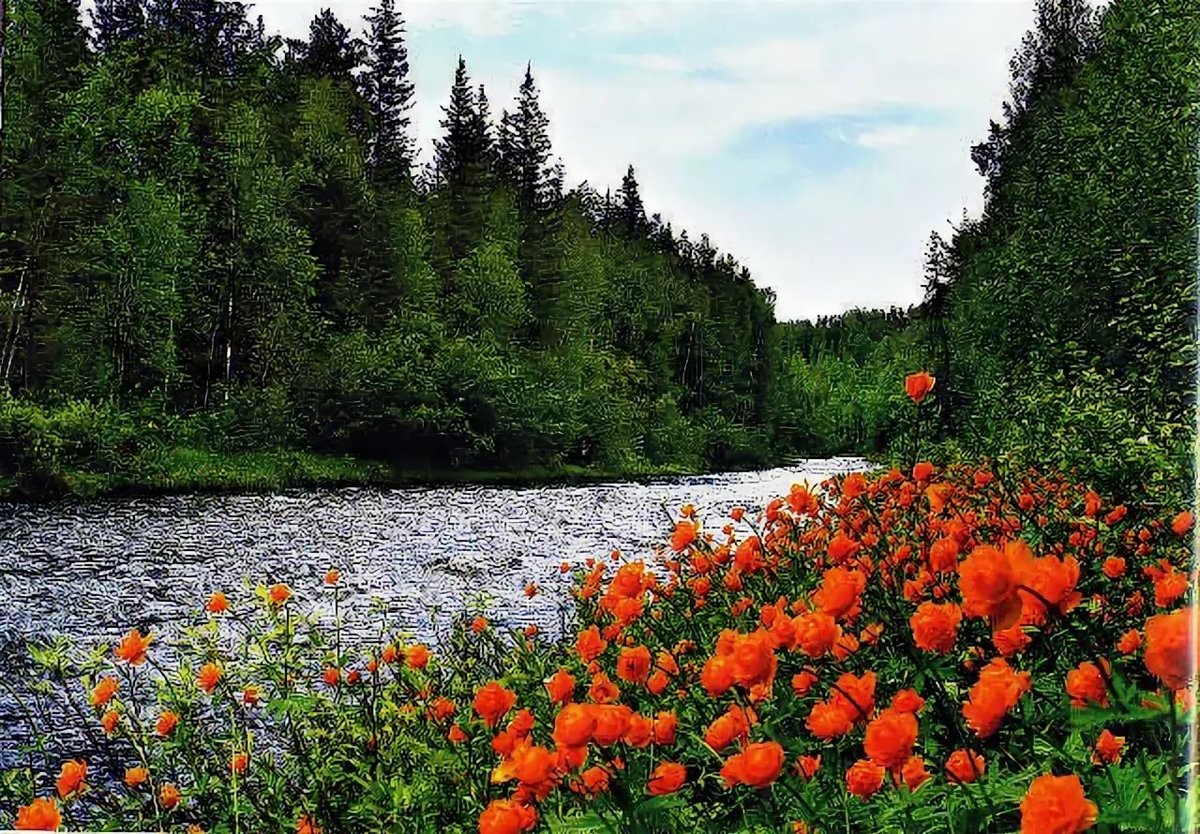 119220321452262324725826927102811291230131415161718